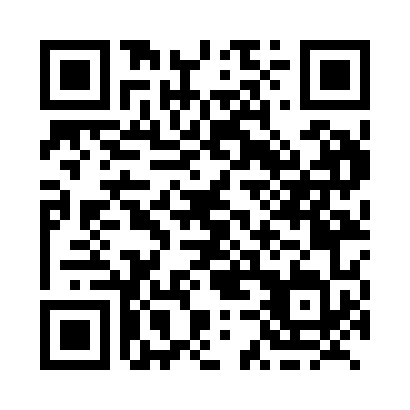 Prayer times for Fermont, Quebec, CanadaMon 1 Jul 2024 - Wed 31 Jul 2024High Latitude Method: Angle Based RulePrayer Calculation Method: Islamic Society of North AmericaAsar Calculation Method: HanafiPrayer times provided by https://www.salahtimes.comDateDayFajrSunriseDhuhrAsrMaghribIsha1Mon2:204:0912:326:118:5610:442Tue2:214:0912:336:118:5510:443Wed2:214:1012:336:118:5510:444Thu2:224:1112:336:118:5410:445Fri2:224:1212:336:118:5410:436Sat2:234:1312:336:108:5310:437Sun2:244:1412:336:108:5210:438Mon2:244:1512:346:108:5210:429Tue2:254:1612:346:108:5110:4210Wed2:254:1712:346:098:5010:4211Thu2:264:1812:346:098:4910:4112Fri2:274:1912:346:088:4810:4113Sat2:274:2112:346:088:4710:4114Sun2:284:2212:346:078:4610:4015Mon2:294:2312:346:078:4510:4016Tue2:294:2412:346:068:4410:3917Wed2:304:2612:356:068:4310:3918Thu2:314:2712:356:058:4210:3819Fri2:314:2812:356:048:4010:3720Sat2:324:3012:356:048:3910:3721Sun2:334:3112:356:038:3810:3622Mon2:344:3312:356:028:3610:3523Tue2:344:3412:356:018:3510:3524Wed2:354:3612:356:018:3310:3425Thu2:364:3712:356:008:3210:3326Fri2:374:3912:355:598:3010:3227Sat2:374:4012:355:588:2910:3228Sun2:384:4212:355:578:2710:3129Mon2:394:4312:355:568:2610:3030Tue2:404:4512:355:558:2410:2931Wed2:404:4612:355:548:2210:28